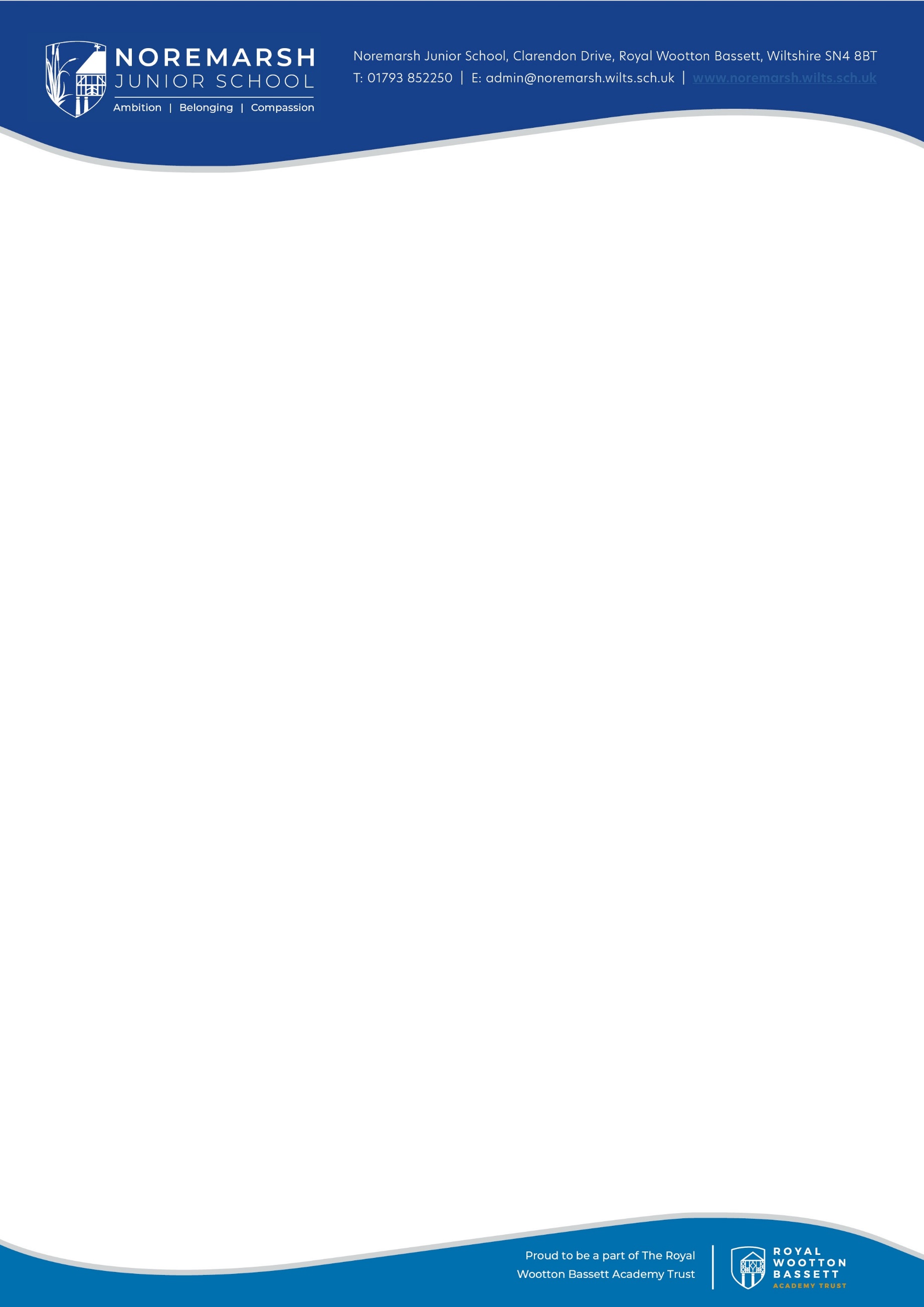 July 2022Dear Year 2 Parents and CarersWelcome to Noremarsh Junior School !I would like to take this opportunity to welcome you warmly to our school. This year I have been regularly visitng the year 2s to share stories and answer any questions they might have, so I have already had the privelidge of meeting many of your children. When I spoke to them this week they were all very excitied about starting and could tell me lots of things they were looking forward to – particularly playing in our wonderful grounds and seeing old friends who are already at Noremarsh.  It was lovely to see them integrated into our community at sports day, joining in with events, playing with other year groups at break and enjoying the day with families and friends.  Belonging is one of our school values and we hope that this and the rest of our inducion process has laid the foundations for that.  Noremarsh is an incredible place to work, learn and grow. We hope that you and your child see and feel that when you join us and we are very excited to welcome you all in September.Enclosed is some paperwork to help with the transition. Some of this paperwork needs to be completed and returned to us. You can drop it into either school office but we would appreciate having it back as soon as possible and by the end of the academic year on Friday 22nd July. You can find out more about us in our prospectus here: https://online.flippingbook.com/view/310052538/If you have any questions prior to your child starting, please do just give us a call on 01793 852250 or you can contact the school office on admin@noremarsh.wilts.sch.ukHave a great summer and see you in September!With warmthHilary MacMeekinHeadteacher